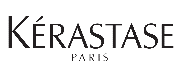 HAPPY WARM HOLIDAYS!Η νέα χριστουγεννιάτικη συλλογή δώρων από την Kérastase είναι εδώ και είναι γεμάτη cozy πολυτέλεια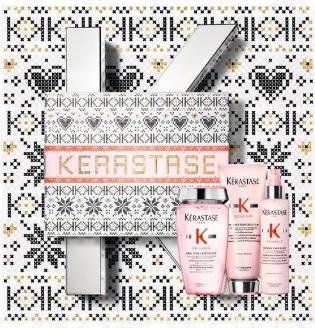 Οι φετινές γιορτές θα είναι σίγουρα περισσότερο cozy από ποτέ! Για αυτό, η Kérastase, η νο1 μάρκα πολυτελούς περιποίησης μαλλιών, έχει δημιουργήσει μια μοναδική συλλογή δώρων μέσα σε πανέμορφες συσκευασίες, εμπνευσμένες από τα ζεστά χριστουγεννιάτικα πουλόβερ που όλοι μας αγαπάμε.Υποδεχθείτε λοιπόν τη γιορτινή περίοδο κάνοντας στον εαυτό σας ή στα αγαπημένας σας πρόσωπα ένα δώρο γεμάτο πολυτέλεια και ζεστασιά. Όλα τα πολυτελή σετ περιλαμβάνουν τρία προϊόντα σε κανονικό μέγεθος από τις πιο αγαπημένες σειρές της Kérastase.Αν κάποιο από τα αγαπημένα σας πρόσωπα θέλει να εμβαθύνει στην περιποίηση των μαλλιών ή αν απλώς θέλετε να το… καλομάθετε, τότε αυτή είναι η λύση που ψάχνετε. Κάθε σετ περιλαμβάνει ένα πλήρες πρόγραμμα περιποίησης από την Kérastase: bain, fondant ή μάσκα, και προϊόν περιποίησης.Τρία προϊόντα μέσα σε μια γιορτινή συσκευασία που θυμίζει χριστουγεννιάτικο πλεκτό, διακοσμημένη με μια λωρίδα στο χρώμα της αντίστοιχης σειράς.Για να δείξετε με τον πιο ζεστό τρόπο στα αγαπημένα σας πρόσωπα πόσο πολύ νοιάζεστε για αυτά!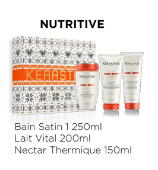 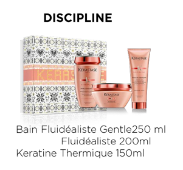 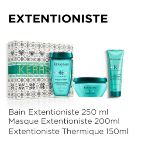 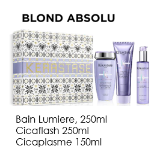 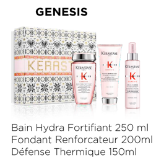 Ανακαλύψτε περισσότερα www.kerastase.gr, Facebook: @Kerastase Greece, Ιnstagram: @kerastase_official #KerastaseGreece